DESTRATIFICATEUR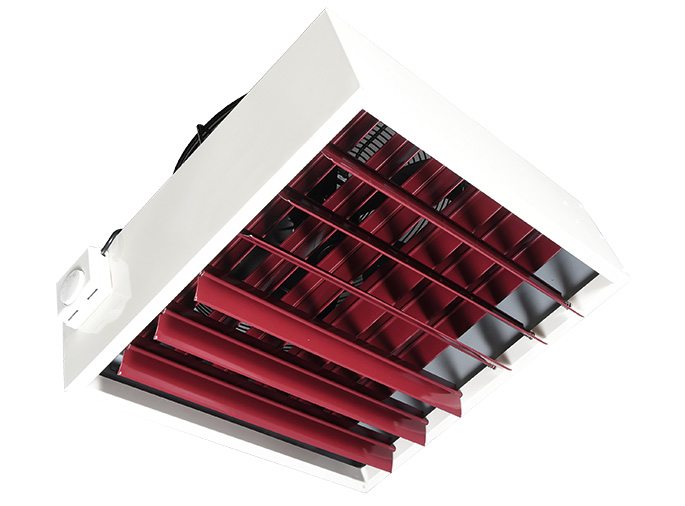 DTA-4DescriptifDestratificateur d’air caréné DTA de marque Gaz Industrie avec ailettes directionnelles et thermostat de destratification.Ventilateur axial à haut rendement avec grille de protection Moteur d’entrainement à 1 vitesse avec thermostat de destratification Ailettes de soufflage double déflexionCarrosserie en acier de forte épaisseur avec 4 points de fixation.Réduction du temps de préchauffage dans le bâtimentEligible aux Certificats d’économie d’énergiesDTA 3-4DTA 3-4DTA 4-4DTA 4-4DTA 10-4Débit d’airM3/h30003000530053009000Racc. électrique230 V Mono230 V Mono230 V Mono230 V Mono230 V MonoPortée Maxm812121818Hauteur d’installationm4-86-126-1210-1810-18Niveau sonoredB(A)5050545462Poidskg13,513,5171725,5